TERM 2-2022MATHEMATICS (MARKING SCHEME)FORM 4TIME 2½ HOURSPAPER 1Name………………………………………………………………… Adm No………………………………..School…………………………………………………………………. Class…………………………………….Signature………………………………………………………… Date………………………………………INSTRUCTIONS:Write your name, Index number in the space provided at the top of the page.Sign and write the date of examination in the spaces provided above.This paper consists of two sections 1 and II.Answer all the questions in section 1 and only five questions from section IIAll answers and working must be written on the question paper in the spaces provided below each question.Show all the steps in your calculation, giving your answers at each stage in the space provided.Marks may be given for correct working even if the answer is wrong.Non programmable silent electronic calculator and KNEC Mathematical table may be used, except when stated otherwise.FOR EXAMINER’S USE ONLYSECTION 1SECTION 2ZERAKI ACHIEVERS FORM 4 TERM 2 2022 MATHEMATICS PAPER 1 (MARKING SCHEME)Section II   121/1 Mathematics paper 1                                        6 of 812345678910111213141516Total1718192021222324TotalWORK OUTMKSCOMMENTS1.6(2 x ) = ÷ =     6(8 x ) =          M1M1A1032.   (y2 + x2) (y + x) (y – x)      y( y + x) (y – x)               y2 + x2                   yM1M1A1 Simplifying the numerator fullySimplifying the denominator fully033.     22x-1  x  2-3 + 3x  =  26x +2        2x  -1 – 3 + 3x  =  6x + 2            x  = - 6M1M1A1All numbers t base twoAll the powers picked correctly034.Customers selling price =   90   +  24,000      100   =    21,600100 x 21,600    120             =   18,000M1M1A1035.                     No. xyx + y = 1210y + x – 15 = 2(10x + y)8(12 – x) -19x = 15x = 3   y  = 9Original number  39M1M1A1B1For the 2 equationsExpressing in one variableFor the two046.9.4522  =  89.34  1        =  0.0157863.37  89.35578B1B1B1Accept at least 4 sf03WORK OUTMKSCOMMENTS7.L.S.F   =        =  1.5Radius of the large container = (15.5  x 1.5) x                                             = 11.625cm                                             =  11.6cmM1M1A1038.AB  =       =      2                -4      =    2i – 4j   + k           1                    /AB/  =     22  +  (-4)2  + 12                              =   21                             = 4.583M1M1A1039.     C     A BBBB15     =   12        Sin 300     sin θ                             θ  = 23.580                 n  = 180 – 30 – 23.58                      = 126.420   Bearing = 180 + 126.42                 =  306.420M1A1B1Accept   N 53.580W0310.3 – 2x ˂ x3 ˂  3x1 ˂ x       3x  ≤ 2x + 5       x ≤ 5       1 ˂ x ≤ 5                  2,3,4,5B1B1B10311.4 – x = 12x + 1  728 - 7x = 2x + 1,    x = 3y – 3    = -7 x + 1                    y = -7x - 4M1M1A1Give for the equivalent03WORK OUTMKSCOMMENTS12.L                                                                NK            NP                                                               Q˂ LNK  = 300˂ PNK    =  700    x   =  3600 – (300 +700)         =  2600B1M1A10313.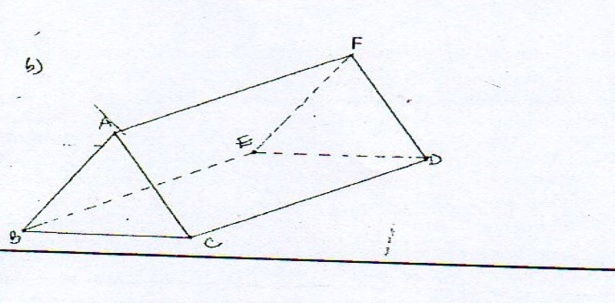 B1B1B1For correct parallel and equal corresponding linesFor dotted linesFor correct diagram0314.Volume  = 63000                        7                               =   9000cm3Volume L (15 x 12)  - (12 x 10) h = 9000                     60h    =   9000                         h    =  1.5mM1M1A10315.(a)       Jane          Mary   5       :        4Dev.    Div          Re   4     :     5    :      6 Dev  =  4  x 81000             15                    =  sh. 21600Div  =  5  x   81000           15                    =  27000Mary got 4  x  27000                9                       =  12000M1A1M1A10416.(a)      D  =  ½  x 80 ( 24  +  16)                 =  1600mDecelaration   =                                      =  20m/s2M1A1A1Any other equivalent method0317.(a)      let the constant amount be x             Peter   -   (3/8 x ) / =                 John’s  -     2/5 (5/8x ) /=                      =  ¼ x /=      Remaining 3/8x  - 18,000                 x      =   48,000Therefore the original amount is 48,000John received   (1/4 x 48,000)     =  12,000/=Business maintenance   (1/3 x 12,000)     =  4,000/=        Balance  =  8,000Ratios: Peter  -    (3/8  x 48,000)                      =  Ksh. 18,000/=            John  -  (1/4 x 48,000)                             =  12,000/=          Caro -  (1/3 x 18,000)                               =  6,000/=Ratio:      18,000 : 12,000 : 6,000                      3    :       2    :   1Peter got 3/6 x 8,000 + 18,000                   = Ksh. 22,000/=John got  2/6 x 8,000                 =   Ksh. 14,677/=Caro got  1/6 x 8,000 + 18,000                   =  Ksh. 7,333/=M1M1M1A1M1M1M1A1B1B1Any other equivalent method1018.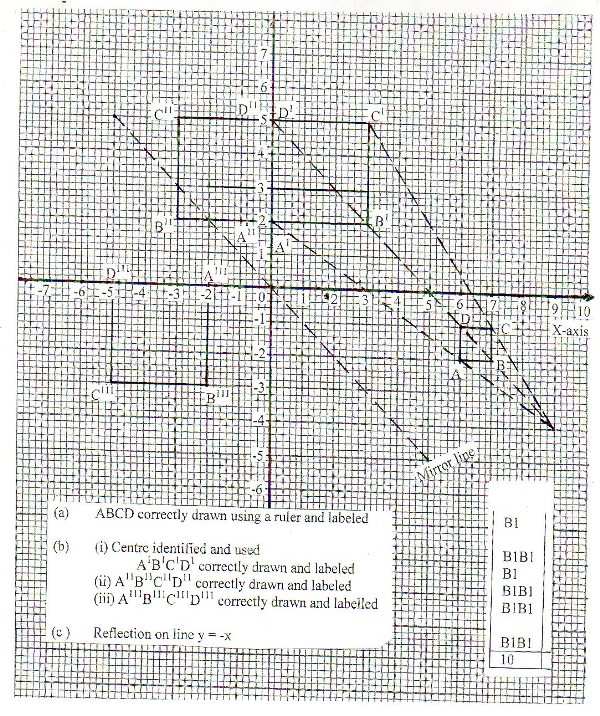 19.(a)      bottom = 22/7 x 4.22  = 55.44cm2            Top  = 4 x 22/7 x 3.52 x ½                 = 77cm2       Curved  =  22/7 x 8 x (4.2 + 3.5)           = 193.6cm2         TSA = 77 + 55.44 + 193.6                    = 326.04cm2  r    =   81.51 326.04r = 2.1cmH  =  82 – 0.72                            = 7.97cmM1M1M1M1A1B1B1From workingFrom workingC  (ii) volume  =  1/3 x 22/7 x 7.97 (4.22 +3.5 +4.2 x 3.5) + = 1/3 x 22/7 x 7.97 x 44.59 + 89.83    =   462.13 cm3                   M1M1A11020.(a) (i)Relative speed = (40 + 60) km/h                         = 100km/h  Relative Distance = 80km – 0.5h x 40km/h                               = 60kmTime = Distance from A = 20km + 0.6 x 40                            = 44km(ii) 10.30am + 36 minutes               = 11.06am(b)Time taken by Kamau = 11.06am – 10.20am                                   = 46 minutesAverage Speed =                           = 57.39km/hB1B1B1M1A1M1A1B1M1A11021.(a)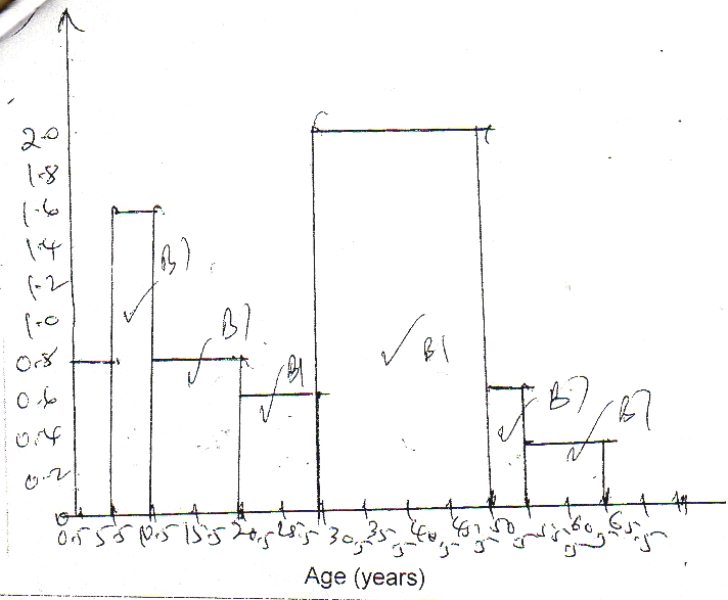 21.(b)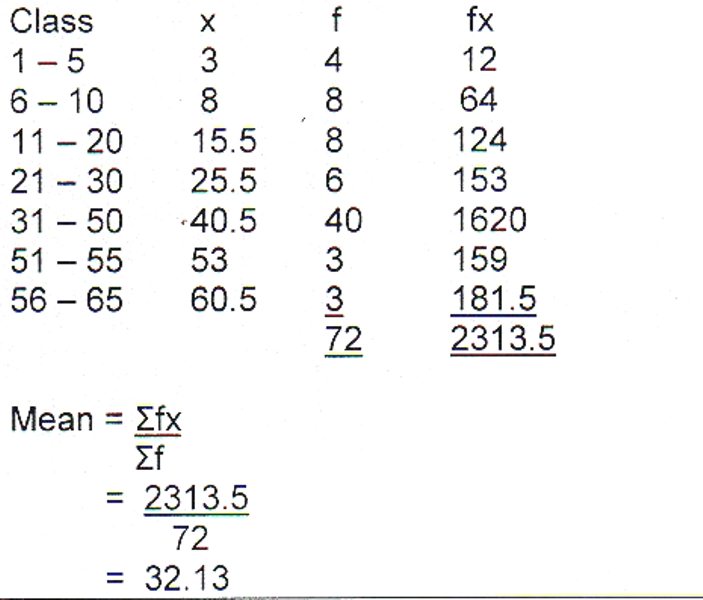 B1B1M1A11022.(a) BAR  ˂ QAB = 1000 – opposite angles in a                                         quadrilateral add up to 1800      ˂ BAR = 800 – angles in a straight line add up to 1800STR   ˂ STR  = 180 – (80 + 700)      =  30 – angles in a straight line add up to 1800BSU ˂ UBS  = 180 – 1150  = 650 – angles in a                                       straight line add up to 1800  ˂ BSU = 450 – angles in a straight line add up to                                          1800BRS ˂ SBA = 1150 – vertically opposite angles are                             equal˂ BRS = 65 – opposite angles in a cyclic                        quadrilateral add up to 1800SBU  - 180 – 115 = 650 – angles on a straight lineB1B1B1B1B1B1B1B1B1B11023.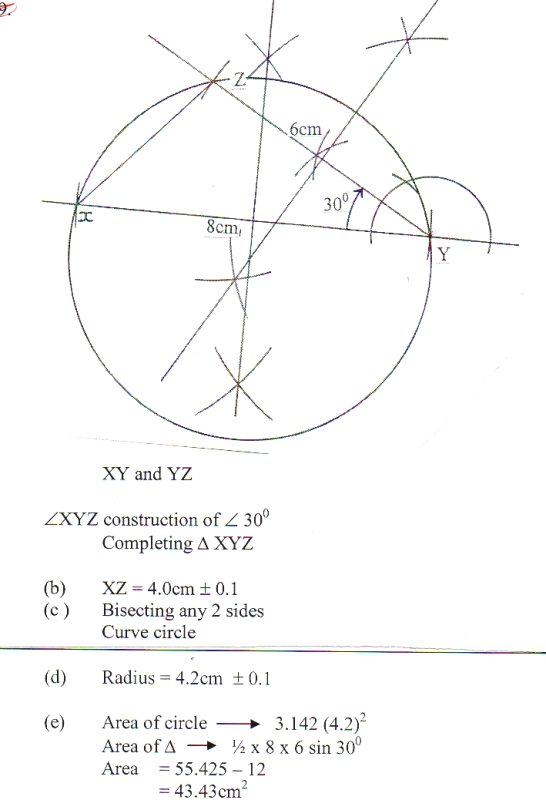 B1B1B1B1B1B1B1M1M1A110   24.(a) (b)    3x2 + 2x – 3 = 0             x =              x =              x = - 1.3875 or 0.7208       6(-1.3875) + 2 = -6.325       6(0.7208) + 2 = 6.3248         (-1.3875, 5.416) is maximum turning point         (0.7208, 0.7316) is minimum turning point(c)        y – intercept = 2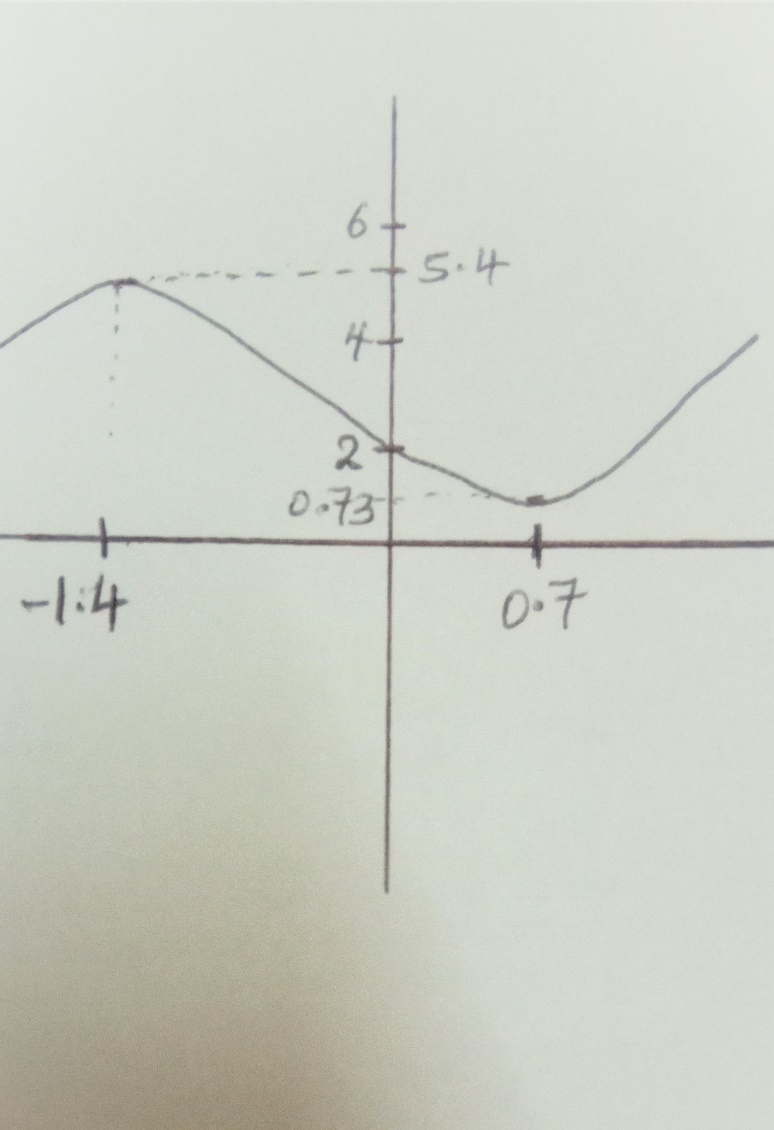 B1M1M1A1M1A1B1B1B1B1Testing for Max or minFor y – intersectMax, Min pts estimatedCurve